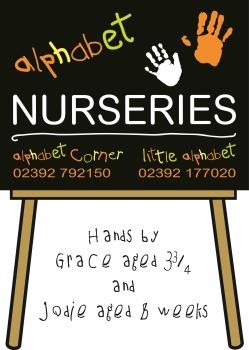  ALPHABET NURSERIES FEE SCHEDULE From 1st March 2019Morning and afternoon sessions include a light snack Parents/carers should provide lunch and/or tea if their child’s session/s cover/s these meal times If the number of days attended per week increases after the initial deposit has been paid, an additional deposit may be payable in line with the above Deposits are refunded upon termination of the placement. See Terms and Conditions of Agreement for full details.   The Fee Schedule is applied in conjunction with our Terms and Conditions of Agreement The Fee Schedule is current at the above date but may be subsequently updated 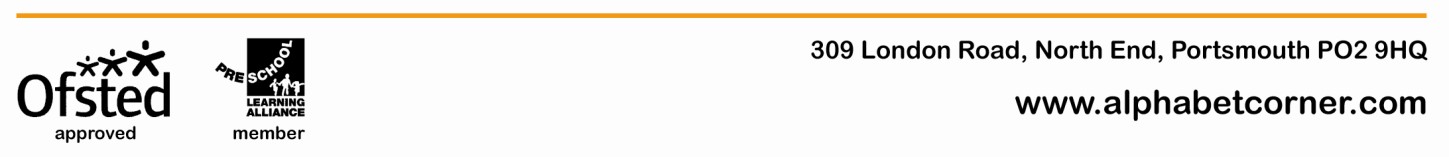 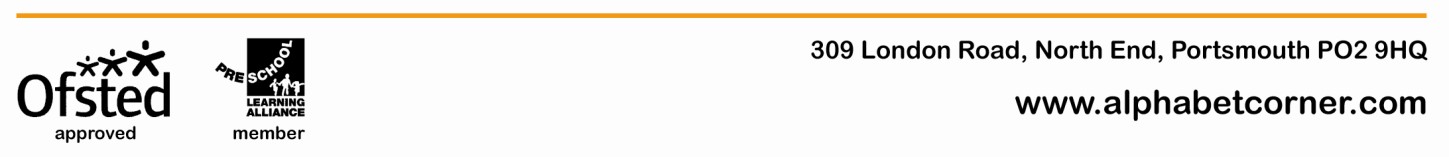        Alphabet Corner, Little Alphabet & Alphabet Nurseries are trading names of Anderson & Brett Ltd  Registered in England & Wales. Registration Number 606156 Registered Office: 309 London Road, North End, Portsmouth, PO2 9HQ   Morning 0800 – 1300 £29.00Afternoon1300 – 1800 £29.00 Full Day0800 – 1800£48.00Full Week0800 – 1800 £220.00Full Week0730 – 1800 £230.00Extra Hours£6.000730 – 0800£3.50DEPOSITS DEPOSITS Number of Days Attended per Week Deposit Required Up to 1.5 days per week £100.00 2 – 3.5 days per week £150.004 – 5 days per week £220.00